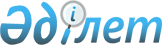 2024-2026 жылдарға арналған Ақтөбе ауылдық округінің бюджеті туралыҚызылорда облысы Қармақшы аудандық мәслихатының 2023 жылғы 25 желтоқсандағы № 113 шешімі.
      Қазақстан Республикасының Бюджет кодексі" Қазақстан Республикасы Кодексінің 75-бабының 2-тармағына, "Қазақстан Республикасындағы жергілікті мемлекеттік басқару және өзін-өзі басқару туралы" Қазақстан Республикасы Заңының 6-бабының 2-7-тармағына Қызылорда облысы Қармақшы аудандық мәслихаты ШЕШТІ:
      1. 2024-2026 жылдарға арналған Ақтөбе ауылдық округінің бюджеті тиісінше 1, 2 және 3-қосымшаларға сәйкес, оның ішінде 2024 жылға мынадай көлемдерде бекітілсін:
      1) кірістер – 84 370 мың теңге, оның ішінде:
      салықтық түсімдер – 9 088 мың теңге;
      салықтық емес түсімдер – 270 мың теңге;
      негізгі капиталды сатудан түсетін түсімдер – 0;
      трансферттер түсімдері – 75 012 мың теңге;
      2) шығындар – 84 818,9 мың теңге;
      3) таза бюджеттік кредиттеу – 0;
      бюджеттік кредиттер - 0;
      бюджеттік кредиттерді өтеу - 0;
      4) қаржы активтерімен операциялар бойынша сальдо – 0;
      қаржы активтерін сатып алу - 0;
      мемлекеттің қаржы активтерін сатудан түсетін түсімдер – 0;
      5) бюджет тапшылығы (профициті) – -448,9 мың теңге;
      6) бюджет тапшылығын қаржыландыру (профицитін пайдалану) – 448,9 мың теңге;
      қарыздар түсімі – 0;
      қарыздарды өтеу - 0;
      бюджет қаражаттарының пайдаланылатын қалдықтары – 448,9 мың теңге.
      Ескерту. 1-тармақ жаңа редакцияда - Қызылорда облысы Қармақшы аудандық мәслихатының 27.03.2024 № 141 шешімімен (01.01.2024 бастап қолданысқа енгізіледі).


      2. 2024 жылға аудандық бюджеттен Ақтөбе ауылдық округінің бюджетіне берілетін бюджеттік субвенция көлемі 72 227 мың теңге мөлшерінде белгіленгені ескерілсін.
      3. 2024 жылға арналған Ақтөбе ауылдық округінің бюджетінде аудандық бюджет есебінен қаралған нысаналы трансферттер 4-қосымшасына сәйкес бекітілсін.
      3-1. 2023 жылы облыстық бюджеттен бөлінген мақсатты трансферттердің пайдаланылмаған (толық пайдаланылмаған) 0,1 мың теңгені аудандық бюджетке қайтару ескерілсін.
      Ескерту. Шешім 3-1-тармақпен толықтырылды - Қызылорда облысы Қармақшы аудандық мәслихатының 27.03.2024 № 141 шешімімен (01.01.2024 бастап қолданысқа енгізіледі).


      3-2. 2024 жылға арналған Ақтөбе ауылдық округінің бюджетінде республикалық бюджет есебінен қаралған нысаналы трансферттер 5-қосымшасына сәйкес бекітілсін.
      Ескерту. Шешім 3-2-тармақпен толықтырылды - Қызылорда облысы Қармақшы аудандық мәслихатының 27.03.2024 № 141 шешімімен (01.01.2024 бастап қолданысқа енгізіледі).


      4. Осы шешім 2024 жылғы 1 қаңтардан бастап қолданысқа енгізіледі. 2024 жылға арналған Ақтөбе ауылдық округінің бюджеті
      Ескерту. 1-қосымша жаңа редакцияда - Қызылорда облысы Қармақшы аудандық мәслихатының 27.03.2024 № 141 шешімімен (01.01.2024 бастап қолданысқа енгізіледі). 2025 жылға арналған Ақтөбе ауылдық округінің бюджеті 2026 жылға арналған Ақтөбе ауылдық округінің бюджеті 2024 жылға арналған Ақтөбе ауылдық округінің бюджетінде аудандық бюджет есебінен қаралған нысаналы трансферттер
      Ескерту. 4-қосымша жаңа редакцияда - Қызылорда облысы Қармақшы аудандық мәслихатының 27.03.2024 № 141 шешімімен (01.01.2024 бастап қолданысқа енгізіледі). 2024 жылға арналған Ақтөбе ауылдық округінің бюджетінде республикалық бюджет есебінен қаралған нысаналы трансферттер
      Ескерту. Шешім 5-қосымшасымен толықтырылды - Қызылорда облысы Қармақшы аудандық мәслихатының 27.03.2024 № 141 шешімімен (01.01.2024 бастап қолданысқа енгізіледі).
					© 2012. Қазақстан Республикасы Әділет министрлігінің «Қазақстан Республикасының Заңнама және құқықтық ақпарат институты» ШЖҚ РМК
				
      Қармақшы аудандық мәслихатының төрағасы: 

Ә.Қошалақов
Қызылорда облысы Қармақшы
аудандық мәслихатының
2023 жылғы "25" желтоқсандағы
№ 113 шешіміне 1-қосымша
Санаты
Санаты
Санаты
Санаты
Санаты
Сомасы, мың теңге
Сыныбы
Сыныбы
Сыныбы
Сыныбы
Сомасы, мың теңге
Кіші сыныбы
Кіші сыныбы
Кіші сыныбы
Сомасы, мың теңге
Атауы
Атауы
Сомасы, мың теңге
1. Кірістер
1. Кірістер
84370
1
Салықтық түсімдер
Салықтық түсімдер
9088
01
Табыс салығы
Табыс салығы
4890
2
Жеке табыс салығы
Жеке табыс салығы
4890
04
Меншiкке салынатын салықтар
Меншiкке салынатын салықтар
4100
1
Мүлiкке салынатын салықтар 
Мүлiкке салынатын салықтар 
120
3
Жер салығы 
Жер салығы 
1350
4
Көлiк құралдарына салынатын салық 
Көлiк құралдарына салынатын салық 
2630
05
Тауарларға, жұмыстарға және қызметтерге салынатын ішкі салықтар
Тауарларға, жұмыстарға және қызметтерге салынатын ішкі салықтар
98
3
Жер учаскелерін пайдаланғаны үшін төлем
Жер учаскелерін пайдаланғаны үшін төлем
98
2
Салықтық емес түсiмдер
Салықтық емес түсiмдер
270
01
Мемлекеттік меншіктен түсетін кірістер
Мемлекеттік меншіктен түсетін кірістер
270
5
Мемлекет меншігіндегі мүлікті жалға беруден түсетін кірістер
Мемлекет меншігіндегі мүлікті жалға беруден түсетін кірістер
270
3
Негізгі капиталды сатудан түсетін түсімдер
Негізгі капиталды сатудан түсетін түсімдер
0
4
Трансферттердің түсімдері
Трансферттердің түсімдері
75012
02
Мемлекеттiк басқарудың жоғары тұрған органдарынан түсетiн трансферттер
Мемлекеттiк басқарудың жоғары тұрған органдарынан түсетiн трансферттер
75012
3
Аудандардың (облыстық маңызы бар қаланың) бюджетінен трансферттер
Аудандардың (облыстық маңызы бар қаланың) бюджетінен трансферттер
75012
Функционалдық топ
Функционалдық топ
Функционалдық топ
Функционалдық топ
Функционалдық топ
Сомасы, мың теңге
Функционалдық кіші топ
Функционалдық кіші топ
Функционалдық кіші топ
Функционалдық кіші топ
Сомасы, мың теңге
Бюджеттік бағдарламалардың әкімшісі
Бюджеттік бағдарламалардың әкімшісі
Бюджеттік бағдарламалардың әкімшісі
Сомасы, мың теңге
Бағдарлама
Бағдарлама
Сомасы, мың теңге
Атауы
Сомасы, мың теңге
2. Шығындар
84818,9
01
Жалпы сипаттағы мемлекеттiк қызметтер
42681
1
Мемлекеттiк басқарудың жалпы функцияларын орындайтын өкiлдi, атқарушы және басқа органдар
42681
124
Аудандық маңызы бар қала, ауыл, кент, ауылдық округ әкімінің аппараты
42681
001
Аудандық маңызы бар қала, ауыл, кент, ауылдық округ әкімінің қызметін қамтамасыз ету жөніндегі қызметтер
42681
07
Тұрғын үй-коммуналдық шаруашылық
5454,8
3
Елді-мекендерді көркейту
5454,8
124
Аудандық маңызы бар қала, ауыл, кент, ауылдық округ әкімінің аппараты
5454,8
008
Елді мекендердегі көшелерді жарықтандыру
2532
009
Елді мекендердің санитариясын қамтамасыз ету
586
011
Елді мекендерді абаттандыру мен көгалдандыру
2336,8
08
Мәдениет, спорт, туризм және ақпараттық кеңістiк
34358
1
Мәдениет саласындағы қызмет
34358
124
Аудандықмаңызы бар қала, ауыл, кент, ауылдық округ әкімінің аппараты
34358
006
Жергілікті деңгейде мәдени-демалыс жұмысын қолдау
34358
12
Көлік және коммуникация
2325
1
Автомобиль көлігі
2325
124
Аудандық маңызы бар қала, ауыл, кент, ауылдық округ әкімінің аппараты
2325
013
Аудандық маңызы бар қалаларда, ауылдарда, кенттерде, ауылдық округтерде автомобиль жолдарының жұмыс істеуін қамтамасыз ету
2325
15
Трансферттер
0,1
1
Трансферттер
0,1
124
Аудандық маңызы бар қала, ауыл, кент, ауылдық округ әкімінің аппараты
0,1
048
Пайдаланылмаған (толық пайдалнылмаған) нысаналы трансферттер қайтару
0,1
3. Таза бюджеттік кредит беру
0
Бюджеттік кредиттер
0
Бюджеттік кредиттерді өтеу
0
4. Қаржы активтері мен жасалатын операциялар бойынша сальдо
0
Қаржы активтерін сатып алу
0
Мемлекеттің қаржы активтерін сатудан түсетін түсімдер
0
5. Бюджет тапшылығы (профициті)
-448,9
6. Бюджет тапшылығын қаржыландыру (профицитті пайдалану)
448,9
8
Бюджет қаражаттарының пайдаланылатын қалдықтары
448,9
01
Бюджет қаражаты қалдықтары
448,9
1
Бюджет қаражатының бос қалдықтары
448,9Қызылорда облысы Қармақшы
аудандық мәслихатының
2023 жылғы "25" желтоқсандағы
№ 113 шешіміне 2-қосымша
Санаты
Санаты
Санаты
Санаты
Санаты
Сомасы, мың теңге
Сыныбы
Сыныбы
Сыныбы
Сыныбы
Сомасы, мың теңге
Кіші сыныбы
Кіші сыныбы
Кіші сыныбы
Сомасы, мың теңге
Атауы
Атауы
Сомасы, мың теңге
1. Кірістер
1. Кірістер
87341
1
Салықтық түсімдер
Салықтық түсімдер
9530
01
Табыс салығы
Табыс салығы
5200
2
Жеке табыс салығы
Жеке табыс салығы
5200
04
Меншiкке салынатын салықтар
Меншiкке салынатын салықтар
4230
1
Мүлiкке салынатын салықтар 
Мүлiкке салынатын салықтар 
125
3
Жер салығы 
Жер салығы 
1360
4
Көлiк құралдарына салынатын салық 
Көлiк құралдарына салынатын салық 
2745
05
Тауарларға, жұмыстарға және қызметтерге салынатын ішкі салықтар
Тауарларға, жұмыстарға және қызметтерге салынатын ішкі салықтар
100
3
Жер учаскелерін пайдаланғаны үшін төлем
Жер учаскелерін пайдаланғаны үшін төлем
100
2
Салықтық емес түсiмдер
Салықтық емес түсiмдер
275
01
Мемлекеттік меншіктен түсетін кірістер
Мемлекеттік меншіктен түсетін кірістер
275
5
Мемлекет меншігіндегі мүлікті жалға беруден түсетін кірістер
Мемлекет меншігіндегі мүлікті жалға беруден түсетін кірістер
275
3
Негізгі капиталды сатудан түсетін түсімдер
Негізгі капиталды сатудан түсетін түсімдер
0
4
Трансферттердің түсімдері
Трансферттердің түсімдері
77536
02
Мемлекеттiк басқарудың жоғары тұрған органдарынан түсетiн трансферттер
Мемлекеттiк басқарудың жоғары тұрған органдарынан түсетiн трансферттер
77536
3
Аудандардың (облыстық маңызы бар қаланың) бюджетінен трансферттер
Аудандардың (облыстық маңызы бар қаланың) бюджетінен трансферттер
77536
Функционалдық топ
Функционалдық топ
Функционалдық топ
Функционалдық топ
Функционалдық топ
Сомасы, мың теңге
Функционалдық кіші топ
Функционалдық кіші топ
Функционалдық кіші топ
Функционалдық кіші топ
Сомасы, мың теңге
Бюджеттік бағдарламалардың әкімшісі
Бюджеттік бағдарламалардың әкімшісі
Бюджеттік бағдарламалардың әкімшісі
Сомасы, мың теңге
Бағдарлама
Бағдарлама
Сомасы, мың теңге
Атауы
Сомасы, мың теңге
2. Шығындар
87341
01
Жалпы сипаттағы мемлекеттiк қызметтер
45583
1
Мемлекеттiк басқарудың жалпы функцияларын орындайтын өкiлдi, атқарушы және басқа органдар
45583
124
Аудандық маңызы бар қала, ауыл, кент, ауылдық округ әкімінің аппараты
45583
001
Аудандық маңызы бар қала, ауыл, кент, ауылдық округ әкімінің қызметін қамтамасыз ету жөніндегі қызметтер
45583
07
Тұрғын үй-коммуналдық шаруашылық
5250
3
Елді-мекендерді көркейту
5250
124
Аудандық маңызы бар қала, ауыл, кент, ауылдық округ әкімінің аппараты
5250
008
Елді мекендердегі көшелерді жарықтандыру
2659
009
Елді мекендердің санитариясын қамтамасыз ету
609
011
Елді мекендерді абаттандыру мен көгалдандыру
1982
08
Мәдениет, спорт, туризм және ақпараттық кеңістiк
36508
1
Мәдениет саласындағы қызмет
36508
124
Аудандықмаңызы бар қала, ауыл, кент, ауылдық округ әкімінің аппараты
36508
006
Жергілікті деңгейде мәдени-демалыс жұмысын қолдау
36508
3. Таза бюджеттік кредит беру
0
Бюджеттік кредиттер
0
Бюджеттік кредиттерді өтеу
0
4. Қаржы активтері мен жасалатын операциялар бойынша сальдо
0
Қаржы активтерін сатып алу
0
Мемлекеттің қаржы активтерін сатудан түсетін түсімдер
0
5. Бюджет тапшылығы (профициті)
0
6. Бюджет тапшылығын қаржыландыру (профицитті пайдалану)
0
7
Қарыздар түсімдері
0
16
Қарыздарды өтеу
0
8
Бюджет қаражаттарының пайдаланылатын қалдықтары
0Қызылорда облысы Қармақшы
аудандық мәслихатының
2023 жылғы "25" желтоқсандағы
№ 113 шешіміне 3-қосымша
Санаты
Санаты
Санаты
Санаты
Санаты
Сомасы, мың теңге
Сыныбы
Сыныбы
Сыныбы
Сыныбы
Сомасы, мың теңге
Кіші сыныбы
Кіші сыныбы
Кіші сыныбы
Сомасы, мың теңге
Атауы
Атауы
Сомасы, мың теңге
1. Кірістер
1. Кірістер
88723
1
Салықтық түсімдер
Салықтық түсімдер
10180
01
Табыс салығы
Табыс салығы
5700
2
Жеке табыс салығы
Жеке табыс салығы
5700
04
Меншiкке салынатын салықтар
Меншiкке салынатын салықтар
4375
1
Мүлiкке салынатын салықтар 
Мүлiкке салынатын салықтар 
130
3
Жер салығы 
Жер салығы 
1370
4
Көлiк құралдарына салынатын салық 
Көлiк құралдарына салынатын салық 
2875
05
Тауарларға, жұмыстарға және қызметтерге салынатын ішкі салықтар
Тауарларға, жұмыстарға және қызметтерге салынатын ішкі салықтар
105
3
Жер учаскелерін пайдаланғаны үшін төлем
Жер учаскелерін пайдаланғаны үшін төлем
105
2
Салықтық емес түсiмдер
Салықтық емес түсiмдер
280
01
Мемлекеттік меншіктен түсетін кірістер
Мемлекеттік меншіктен түсетін кірістер
280
5
Мемлекет меншігіндегі мүлікті жалға беруден түсетін кірістер
Мемлекет меншігіндегі мүлікті жалға беруден түсетін кірістер
280
3
Негізгі капиталды сатудан түсетін түсімдер
Негізгі капиталды сатудан түсетін түсімдер
0
4
Трансферттердің түсімдері
Трансферттердің түсімдері
78263
02
Мемлекеттiк басқарудың жоғары тұрған органдарынан түсетiн трансферттер
Мемлекеттiк басқарудың жоғары тұрған органдарынан түсетiн трансферттер
78263
3
Аудандардың (облыстық маңызы бар қаланың) бюджетінен трансферттер
Аудандардың (облыстық маңызы бар қаланың) бюджетінен трансферттер
78263
Функционалдық топ
Функционалдық топ
Функционалдық топ
Функционалдық топ
Функционалдық топ
Сомасы, мың теңге
Функционалдық кіші топ
Функционалдық кіші топ
Функционалдық кіші топ
Функционалдық кіші топ
Сомасы, мың теңге
Бюджеттік бағдарламалардың әкімшісі
Бюджеттік бағдарламалардың әкімшісі
Бюджеттік бағдарламалардың әкімшісі
Сомасы, мың теңге
Бағдарлама
Бағдарлама
Сомасы, мың теңге
Атауы
Сомасы, мың теңге
2. Шығындар
88723
01
Жалпы сипаттағы мемлекеттiк қызметтер
46044
1
Мемлекеттiк басқарудың жалпы функцияларын орындайтын өкiлдi, атқарушы және басқа органдар
46044
124
Аудандық маңызы бар қала, ауыл, кент, ауылдық округ әкімінің аппараты
46044
001
Аудандық маңызы бар қала, ауыл, кент, ауылдық округ әкімінің қызметін қамтамасыз ету жөніндегі қызметтер
46044
07
Тұрғын үй-коммуналдық шаруашылық
5461
3
Елді-мекендерді көркейту
5461
124
Аудандық маңызы бар қала, ауыл, кент, ауылдық округ әкімінің аппараты
5461
008
Елді мекендердегі көшелерді жарықтандыру
2765
009
Елді мекендердің санитариясын қамтамасыз ету
634
011
Елді мекендерді абаттандыру мен көгалдандыру
2062
08
Мәдениет, спорт, туризм және ақпараттық кеңістiк
37218
1
Мәдениет саласындағы қызмет
37218
124
Аудандықмаңызы бар қала, ауыл, кент, ауылдық округ әкімінің аппараты
37218
006
Жергілікті деңгейде мәдени-демалыс жұмысын қолдау
37218
3. Таза бюджеттік кредит беру
0
Бюджеттік кредиттер
0
Бюджеттік кредиттерді өтеу
0
4. Қаржы активтері мен жасалатын операциялар бойынша сальдо
0
Қаржы активтерін сатып алу
0
Мемлекеттің қаржы активтерін сатудан түсетін түсімдер
0
5. Бюджет тапшылығы (профициті)
0
6. Бюджет тапшылығын қаржыландыру (профицитті пайдалану)
0
7
Қарыздар түсімдері
0
16
Қарыздарды өтеу
0
8
Бюджет қаражаттарының пайдаланылатын қалдықтары
0Қызылорда облысы Қармақшы
аудандық мәслихатының
2023 жылғы "25" желтоқсандағы
№ 113 шешіміне 4-қосымша
№
Атауы
Сомасы, мың теңге
Ағымдағы нысаналы трансферттер:
2 625,0
1
Ақтөбе ауылының көшелеріне жол белгілерін орнатуға
2 325,0
2
Ақтөбе ауылдық округінің клубына "АДАЛ АДАМ" МӘДЕНИ ТӘРБИЕ ОРТАЛЫҒЫ" атты көлемді жарықтандырылған әріптермен маңдайша дайындау жұмыстарына
300,0Қызылорда облысы Қармақшы
аудандық мәслихатының
2023 жылғы "25" желтоқсандағы
№ 113 шешіміне 5-қосымша
№
Атауы
Сомасы, мың теңге
Ағымдағы нысаналы трансферттер:
160,0
1
Мемлекеттік бюджет қаражаты есебінен ұсталатын азаматтық қызметшілердің жекелеген санаттарының, ұйымдар жұмыскерлерінің, қазыналық кәсіпорындар жұмыскерлерінің жалақысын арттыруға
160,0
оның ішінде:
Ақтөбе ауылдық округі әкімінің аппаратына
78,0
Ақтөбе ауылдық округінің клубына
82,0